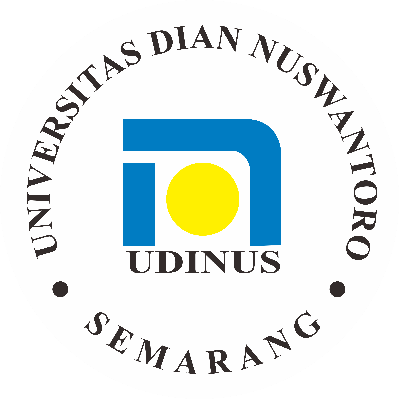 LAPORAN MAGANG <<NAMA UMKM>>MATA KULIAH STARTUP BISNISDisusun oleh: UNIVERSITAS DIAN NUSWANTOROSEMARANG2017DAFTAR ISIPENGESAHAN PKM PENERAPAN KARSA CIPTA	iiDAFTAR ISI	iiiDAFTAR LAMPIRAN	ivBAB I PENDAHULUAN	1I.1	Latar Belakang	1I.2	Perumusan Masalah	1I.3	Tujuan	1I.4	Luaran	1BAB II TINJAUAN PUSTAKA	2BAB III METODE PELAKSANAAN	3BAB IV BIAYA DAN JADWAL KEGIATAN	4IV.1	Anggaran Biaya	4IV.2	Jadwal Kegiatan	4DAFTAR PUSTAKA	5DAFTAR LAMPIRAN
PENDAHULUANPada bagian ini uraikan proses dalam mengidentifikasi masalah yang akan dicari
solusinya yang merujuk pada berbagai sumber pustaka, pandangan singkat dari para penulis lain yang pernah melakukan pembahasan topik terkait dapat dikemukakan di sini. Uraikan pula kondisi dan potensi wilayah dari segi fisik, sosial, ekonomi maupun lingkungan yang relevan dengan kegiatan yang akan dilakukan. Uraikan secara singkat pada bagian mana karsa cipta yang ditawarkan mampu memberikan nilai atau manfaat jangka panjang kepada pihak sasaran. Latar Belakang Uraikan latar belakang dan alasan yang mendasari kegiatan yang diusulkan. TujuanUraikan tujuan kegiatan ini.ManfaatUraikan manfaat dari kegiatan magang umkm ini. 
PROFIL UMKMPada bab ini, uraikan kondisi umum dari objek tempat magang atau UMKM yang dipilih. Sertakan informasi- informasi terkait UMKM, misal sejarah, ide usaha, tujuan usaha, gambar UMKM.
PEMBAHASANPada bagian ini uraikan pembahasan dari hasil magang terkait proses wirausaha dimulai seperti awal mula usaha dibangun, permodalan usaha, manajemen organisasi, kebijakan produk, proses promosi, dan pemasaran. Serta masukkan kiat sukses dari pengembangan UMKM tersebut. 
PENUTUPKESIMPULANBerikan kesimpulan dari hasil magang yang telah dilakukan terkait dengan keberlangsungan suatu usaha.SARANBerikan saran bagi UMKM tersebut untuk perbaikan usahanya, bisa terkait produks, promosi, ataupun pemasaran.<<Nama Anggota>>NIM<<Nama Anggota>>NIM<<Nama Anggota>>NIM